       Revised June 30th2023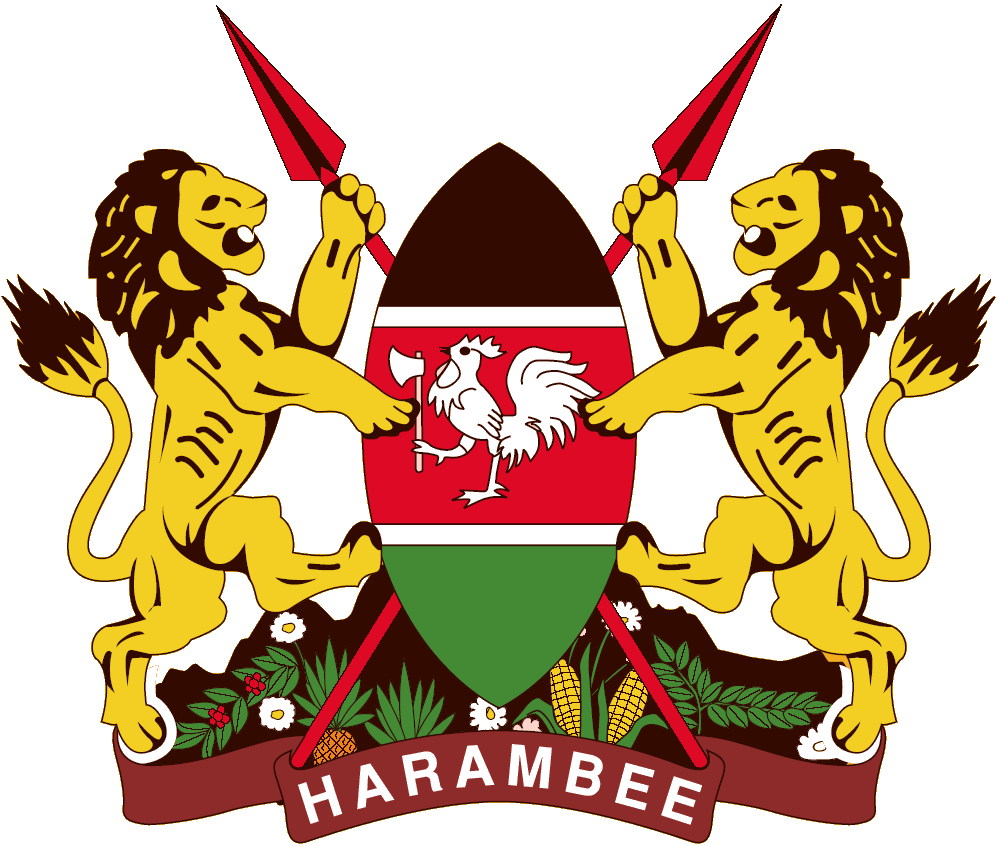 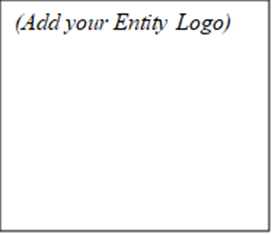 COUNTY REVENUE FUND(County Government of xxx) QUARTERLY REPORT AND FINANCIAL STATEMENTSFOR THE PERIOD ENDED SEPTEMBER/ DECEMBER/ MARCH/ JUNE 30, 20XXPrepared in accordance with the Cash Basis of Accounting Method under the International Public Sector Accounting Standards (IPSAS)(Leave this page blank)Table of contents                                                                                                                  Page No.1.	Acronyms and Glossary of Terms	ii2.	Key Entity Information and Management	iii3.	Management Discussion and Analysis	v4.	Overview of the County Revenue Fund Operations	vi5.	Statement of Management Responsibility	vii6.	Statement of Receipts and Payments Statement for the period ended xx, 20xx.	17.	Statement of Comparison of Budget Actual Amounts for the period ended xx, 20xx.	38.	Significant Accounting Policies	49.	Notes to the Financial Statements	510.	Annexes	13Acronyms and Glossary of TermsAcronymsCA		County AssemblyCOB		Controller of BudgetCRF		County Revenue FundFY		Financial YearIPSAS		International Public Sector Accounting StandardsNT		National TreasuryOSR		Own Source RevenuePFMA		Public Finance Management ActPSASB	Public Sector Accounting Standards BoardROR		Receiver of Revenueglossary of termsFiduciary Management 	The key management personnel who had financial responsibility(Entity to insert all the relevant acronyms and key terms used in the Quarterly report and financial statements)Key Entity Information and ManagementBackground informationArticle 207 of the Constitution of Kenya provides for the establishment of the County Revenue Fund into which shall be paid all money raised or received by or on behalf of the County Government. Key ManagementThe County Revenue Funds day-to-day management is under the following key organs:Fiduciary ManagementThe key management personnel who held office during the period ended XX 20XX and who had direct fiduciary responsibility were:Fiduciary Oversight ArrangementsHere, provide a high-level description of the key fiduciary oversight arrangements covering;Audit and Finance committee activitiesSenate Committee ActivitiesCounty AssemblyDevelopment partner oversight activitiesController of BudgetOffice of the Auditor General  (Provide a brief explanation on fiduciary activities undertaken during the financial year)County HeadquartersP.O. Box XXXXXXXX Building/House/PlazaXXX Avenue/Road/HighwayXXX, KENYACounty ContactsTelephone: (254) XXXXXXXXE-mail:  xxxx@xxx.comWebsite: xxx.go.keCounty BankersCentral Bank of KenyaHaile Selassie AvenueP.O. Box 60000	City Square 00200NAIROBI, KENYAIndependent AuditorsAuditor GeneralOffice of the Auditor GeneralAnniversary Towers, University Way P.O. Box 30084GPO 00100NAIROBI, KENYAPrincipal Legal AdviserThe County Attorney XXX AvenueP.O. Box XXXXXX, KENYACounty Attorney(List details of other County Attorneys if any.)Management Discussion and Analysis(1-2 pages)(Under this section, the management gives a report on the operational and financial performance of the fund within the period against comparative prior periods and any other information considered relevant to the users of the financial statements.) (The management should make use of tables, graphs, pie charts and other descriptive tools to make the information as understandable as possible.)Overview of the County Revenue Fund OperationsBackgroundArticle 207 of the Constitution of Kenya provides for the establishment of a County Revenue Fund into which shall be paid all money raised or received by or on behalf of the County Government. As outlined under Section 109 of the Public Finance Management (PFM) Act, 2012 the County Treasury is responsible for administration of the County Revenue Fund. The County Revenue Fund is maintained as the County Exchequer Account at the Central Bank of Kenya.Receipts into the County Revenue FundCounty Government revenue is received through appointed County Receiver of Revenue by the County Executive Committee Member for finance to the County Treasury pursuant to Section 157 (1) of the PFM Act 2012. Other receipt includes Exchequer releases, grants from development partners, proceeds from domestic and foreign borrowings, and other miscellaneous deposits in the County Revenue Fund Account.Transfers from the County Revenue FundThe withdrawal of funds from the County Revenue Fund is authorized by the County appropriation Act. The County Treasury is required to seek the Controller of Budget’s approval for withdrawal of funds from the County Revenue Fund to the County Executive and County Assembly bank accounts. These entities are responsible for the administration of their respective approved budgets.  Financial Reporting This statement covers the operations of the County Exchequer Account for the period ended XX 20XX.………………………………..CEC Member – Finance and Economic Planning County Government of XXStatement of Management Responsibility Section 168 of the PFM Act requires the administrator of a county public fund established by the Constitution, an Act of Parliament or county legislation, to prepare quarterly financial statements for the fund in a form prescribed by the Accounting Standards Board and submit the quarterly report to the County Treasury and a copy to the Controller of Budget.The Accounting Officer of the County Government is responsible for the preparation and presentation of the County Revenue Fund financial statements, which give a true and fair view of the state of affairs of the Fund as at the end of the period ended XX, 20XX. This responsibility includes: (i)Maintaining adequate financial management arrangements and ensuring that these continue to be effective throughout the reporting period; (ii)Maintaining proper accounting records, which disclose with reasonable accuracy at any time the financial position of the County Revenue Fund; (iii) Designing, implementing and maintaining internal controls relevant to the preparation and fair presentation of the Financial Statements, and ensuring that they are free from material misstatements, whether due to error or fraud; (iv)Safeguarding the assets of the County Executive; (v)Selecting and applying appropriate accounting policies; and (iv)Making accounting estimates that are reasonable in the circumstances.The Accounting Officer accepts responsibility for the County Revenue Fund’s financial statements, which have been prepared on the Cash Basis Method of financial reporting, using appropriate accounting policies in accordance with International Public Sector Accounting Standards (IPSAS). The Accounting Officer is of the opinion that the County Revenue Fund’s financial statements give a true and fair view of the state of the County Revenue Fund’s transactions during the period ended XX, 20XX, and of its financial position as at that date. The Accounting Officer further confirms the completeness of the accounting records maintained for the County Revenue Fund which have been relied upon in the preparation of its financial statements as well as the adequacy of the systems of internal financial control .The Accounting Officer confirms that the County Revenue Fund has complied fully with applicable Government Regulations and the terms of external financing covenants (where applicable), Further, Accounting Officer confirms that the County Revenue Fund’s Financial Statements have been prepared in a form that complies with relevant Accounting Standards prescribed by the Public Sector Accounting Standards Board of Kenya.Approval of the Financial StatementsThe County Revenue Fund’s financial statements were approved and signed on _________ 20XXSignature __________________________ Name __________________________Chief Officer - Finance County Government of XXXStatement of Receipts and Payments Statement for the period ended xx, 20xx.The accounting policies and explanatory notes to these financial statements form an integral part of the financial statements.  The quarterly financial statements were approved on ___________ 20XX and signed by:Notes:*Sept- Period ended 30th September*Dec- Period ended 31st December *March- Period ended 31st March*June- Period ended 30th June** Opening fund balance should be the closing balance as at 30th June 20xx for each yearStatement of Comparison of Budget Actual Amounts for the period ended xx, 20xx.[Provide below a commentary on significant under realisation for the period and any over realisation](a)	Xxxx(b)	Xxxx(Explain whether the changes between the original and final are as a result of reallocations within the budget or other causes as per IPSAS 1.7.23 The total of actual on comparable basis should tie with the totals under receipts and payments where this is not the case, a reconciliation between the two statements should be prepared and disclosed.)Significant Accounting PoliciesStatement of compliance and basis of preparationThe financial statements have been prepared in accordance with Cash-basis IPSAS financial reporting under the Cash-Basis of accounting, as prescribed by the PSASB and Section 167 of the PFM Act 2012.The Financial Statements are presented in Kenya Shillings, which is the functional and reporting currency of the Fund, all values are rounded to the nearest Kenya Shilling.  The accounting policies adopted have been consistently applied to all the periods presented. Reporting entityThis report relates to financial operations of the County Revenue Fund domiciled at the County Treasury and bank account maintained at Central Bank of Kenya.ReceiptsReceipts include funds deposited in the County Revenue Fund pursuant to Article 207 of the Constitution of Kenya and Section 109 of the PFM Act 2012. The receipts collected include Exchequer releases, own source revenue, grants from development partners, proceeds from domestic and foreign borrowings, and other miscellaneous deposits in the County Exchequer Account. Transfers from the exchequer are recognized in the books of accounts when cash is received. Cash is considered as received when payment instruction is issued to the bank and notified to the receiving entity.County own source revenue is recognized as receipts when the funds are received in the County Exchequer Account. PaymentsPayments are based on the County Government Appropriation Act. The exchequer requests are received by County Treasury, which rationalizes the requests based on the available balance, consolidates the requests and forwards them to Controller of Budget (COB) for approval. Once the approval of COB is obtained, the funds are released to the County Assembly and County Executive operational accounts appropriately.Fund BalancesFund balances comprise bank balances in County Exchequer Account held at Central Bank of Kenya.Notes to the Financial StatementsExchequer releasesThe following is an analysis by revenue type of the receipts collected in the County Revenue Fund: Transfers from other government agencies**** These include other government grants that do not pass through the Exchequer. Other grants**** These are funds received from development partners directly through the CRFNotes to the Financial Statements (Continued)Proceeds from Domestic borrowing(Give a brief description of the nature and sources of borrowings including any assets pledged as security and the legal authority to borrow)Proceeds from Foreign BorrowingNotes to the Financial Statements (Continued)Own Source Revenue(The total of own source revenue should tally with disbursements from county receiver of revenue)Notes to the Financial Statements (Continued)Return to CRF Issues(Explain reasons for return)Transfers to County Executive(Explain as per County Appropriation Act)Notes to the Financial Statements (Continued)Transfers to County Assembly(Explain as per County Appropriation Act)Other Transfers(Explain as per County Appropriation Act)Fund balanceAnnexesAnnex 1. Analysis Of Receipts from The National Treasury Exchequer ReleasesAnnex 2 . Analysis Of Receipts from Own Source Revenue per QuarterAnnex 3: Analysis of Transfers from the County Revenue FundNo.DesignationName1.CECM Finance and Economic Planning-2.C.O Finance -3.Director Accounting Services/Finance -No.DesignationName1.CECM Finance and Economic Planning-2.Accounting Officer in charge of Finance-3.Director Accounting Services/Finance -Period endedSept*/Dec*/Mar*/June*ComparativePeriod  NotesKshs.Kshs.Receipts  Exchequer releases1xxxxTransfers from other government agencies2xxxxOther grants3xxxxProceeds from Domestic Borrowing4xxxxProceeds from Foreign Borrowing5xxxxOwn Source Revenue 6xxxxReturn to CRF issues7xxxxTotal Receipts xxxxPaymentsTransfers to County Executive8xxxxTransfers to County Assembly9xxxxOther Transfers10xxxxTotal Payments(xx)(xx)Net increase (decrease) in cash for the periodxxxxAdd: Opening fund balance b/f for the year**11xxxxClosing Fund balance for the period11xxxx……………………………………………….………………………………………………Name ……………………………………….Name………………………………………..Chief Officer - Finance /RevenueDirector Accounting ServicesICPAK Member No………………………..Date:………………………………………….Date:………………………………………….Receipt/PaymentsOriginal BudgetAdjustments during the periodFinal Budget for the period Actual on Comparable Basis% of Realisationabc=a+bde=d/c %Receipts Kshs.Kshs.Kshs.Kshs.Opening fund balancexxxxxxxx Exchequer releasesxxxxxxxxxxTransfers from other government agenciesxxxxxxxxxxOther grantsxxxxxxxxxxProceeds from Domestic BorrowingxxxxxxxxxxProceeds from Foreign BorrowingxxxxxxxxxxOwn Source Revenue xxxxxxxxxxReturn to CRF issuesxxxxxxxxxxTotal Receipts xxxxxxxxxxPaymentsTransfers to County ExecutivexxxxxxxxxxTransfers to County AssemblyxxxxxxxxxxOthersxxxxxxxxxxTotal Payments(xx)(xx)(xx)(xx)xxBalancexxxxxxxxxxPeriod ended Sep/Dec/Mar/JuneComparative periodKshs.Kshs.Equitable Share (a)xxxxLevel 5 hospitals (b)xxxxOthers (Specify) (c)xxxxTotal (d=a+b+c)xxxxxxPeriod ended Sep/Dec/Mar/JuneComparative periodKshs.Kshs.Road Maintenance LevyxxxxCovid-19xxxxDevelopment of Youth Polytechnics-State Department of TVETSxxxxUser Fees Foregone -Ministry of HealthxxxxWorld Bank -Transforming Health Systems for Universal Care Project (THUSP)-Ministry of HealthxxxxWord Bank-NARIGP-State Department of Crop DevelopmentxxxxWorld Bank Kenya Climate Smart Agriculture (KCSAP) -State Department of Crop DevelopmentxxxxDANIDA Grant -Primary Health care in devolved context -Ministry of HealthxxxxIDA (World Bank) Credit: Water & Sanitation Development Project (WSDP)-Min. Water, Sanitation and Irrigationxxxx SIDA Agricultural Sector Development Support Programme II (ASDSP II)-State Department of Crop DevelopmentxxxxWord Bank-Emergency Locust Response Project (ILRP) State Department of Crop DevelopmentxxxxWord Bank-Kenya Informal settlement improvement project (KISIP 11)-State Department of Housing & Urban DevelopmentxxxxUNFPA-9th County Programme Implementation -Ministry of HealthxxxxEU Grant (Instruments for Devolution Advice and Support- (IDEAS)-State Department of DevolutionxxxxKfW German Development Bank- Drought Resilience Programme in Northern Kenya (DRPNK)-Min. Water, Sanitation and IrrigationxxxxIDA World Bank National Agricultural Value Chain Development Project (NAVCDP) -State Department of Crop Developmentxxxx(IDA) World Bank Credit-Financing localy Led climate programme (FFLoCA)1 CCIS Grant State Department of …..xxxxTotalxxxxPeriod ended Sep/Dec/Mar/JuneComparative periodKshs.Kshs.Donor 1 (Specify)xxxxDonor 2 (Specify)xxxxDonor 3 (Specify)xxxxOthers (Specify)xxxxTotalxxxxPeriod ended Sep/Dec/Mar/JuneComparative periodKshs.Kshs.Borrowing within General GovernmentxxxxBorrowing from Monetary Authorities (Central Bank)xxxxOther Domestic Depository Corporations (Commercial Banks)xxxxBorrowing from Other Domestic Financial InstitutionsxxxxBorrowing from Other Domestic CreditorsxxxxDomestic Currency and Domestic DepositsxxxxOthers (Specify)xxxxTotalxxxxPeriod ended Sep/Dec/Mar/JuneComparative periodKshs.Kshs.Foreign Borrowing – Drawdowns Through ExchequerxxxxForeign Borrowing - Direct PaymentsxxxxForeign Currency and Foreign DepositsxxxxOthers (Specify)xxxxTotalxxxxDescriptionPeriod ended Sep/Dec/Mar/JuneComparative periodKshs.Kshs.CessxxxxLand/Poll ratexxxxSingle/Business permitsxxxxProperty rentxxxxParking feesxxxxMarket feesxxxxAdvertisingxxxxHospital feesxxxxPublic health service feesxxxxPhysical planning and developmentxxxxHire of County AssetsxxxxConservancy administrationxxxxAdministration control fees and chargesxxxxPark feesxxxxOther fines, penalties, and forfeiture feesxxxxMiscellaneousxxxxOthers (Specify)xxxxTotalxxxxPeriod ended Sep/Dec/Mar/JuneComparative periodKshs.Kshs.Recurrent Account (County Executive)xxxxDevelopment Account (County Executive)xxxxRecurrent Account (County Assembly)xxxxDevelopment Account (County Assembly)xxxxCounty Revenue Fund AccountxxxxOthers (Specify)xxxxTotalxxxxPeriod ended Sep/Dec/Mar/JuneComparative periodKshs.Kshs.Recurrent Account xxxxDevelopment Account xxxxSpecial purpose AccountsxxxxOthers (Specify)xxxxTotalxxxxPeriod ended Sep/Dec/Mar/JuneComparative periodKshs.Kshs.Recurrent Account xxxxDevelopment Account xxxxSpecial purpose accountsxxxxOthers (Specify)xxxxTotalxxxxDescriptionPeriod ended Sep/Dec/Mar/JuneComparative periodKshs.Kshs.Agency NoticesxxxxOthers (Specify)xxxxTotalxxxxPeriod ended Sep/Dec/Mar/JunePrior period auditedKshs.Kshs.County Exchequer Account /CRF Account- (CBK Account number xxx)xxxxTotalxxxx   Period (20xx/20xx)Quarter 1(Kshs.)Quarter 2(Kshs.)Quarter 3(Kshs.)Quarter 4(Kshs.)Cumulative current year(Kshs.)Total prior yearTransfers from the National ExchequerTransfers from the National ExchequerTransfers from the National ExchequerTransfers from the National ExchequerTransfers from the National ExchequerTransfers from the National ExchequerEquitable SharexxxxxxxxxxxxLevel 5 HospitalsxxxxxxxxxxxxTotal (As per Note 1)xxxxxxxxxxxxTransfers from Other Government AgenciesTransfers from Other Government AgenciesTransfers from Other Government AgenciesTransfers from Other Government AgenciesTransfers from Other Government AgenciesTransfers from Other Government AgenciesDANIDA - Universal Healthcare in Devolved Units ProgrammexxxxxxxxxxxxWorld Bank – THUSCPxxxxxxxxxxxxNational Agricultural & Rural Inclusive Growth Project (NARIGP)xxxxxxxxxxxxKenya Devolution Support ProgrammexxxxxxxxxxxxYouth Polytechnic support grantxxxxxxxxxxxxAbolishment of user fees in health centres and dispensariesxxxxxxxxxxxxKenya Urban Support ProgrammexxxxxxxxxxxxAgriculture Sector Development Support Project (ASDSP)xxxxxxxxxxxxKenya Climate Smart Agriculture Project (KCSAP)xxxxxxxxxxxxWater and Sanitation Development ProjectxxxxxxxxxxxxTotal (As per note 2)xxxxxxxxxxxxGrand Total (A+B)xxxxxxxxxxxxPeriod  20xxQuarter 1(Kshs.)Quarter 2(Kshs.)Quarter 3(Kshs.)Quarter 4(Kshs.)Total(Kshs.)CessxxxxxxxxxxLand/Poll ratexxxxxxxxxxSingle/Business permitsxxxxxxxxxxProperty rentxxxxxxxxxxParking feesxxxxxxxxxxMarket feesxxxxxxxxxxAdvertisingxxxxxxxxxxHospital feesxxxxxxxxxxPublic health service feesxxxxxxxxxxPhysical planning and developmentxxxxxxxxxxHire of County AssetsxxxxxxxxxxConservancy administrationxxxxxxxxxxAdministration control fees and chargesxxxxxxxxxxPark feesxxxxxxxxxxProceeds from sale of assets xxxxxxxxxxOther fines, penalties, and forfeiture feesxxxxxxxxxxMiscellaneousxxxxxxxxxxOthers (Specify)xxxxxxxxxxTotalxxxxxxxxxx   Period (20xx/20xx)Quarter 1(Kshs.)Quarter 2(Kshs.)Quarter 3(Kshs.)Quarter 4(Kshs.)Total(Kshs.)County Executive -RecxxxxxxxxxxCounty Executive -DevxxxxxxxxxxCounty Assembly -RecxxxxxxxxxxCounty Assembly -DevxxxxxxxxxxSpecial Purpose A/c (Specify)xxxxxxxxxxTotalxxxxxxxxxx